FAITHFUL FRIAR REPORTAll Saints Day PrayerBless the many parted souls who lived their lives with grace. Bless the saints in heaven, gathered in that special place. May we tell their stories and remember all the waysthey lived their faith and spent their days.There is glory and reward, even if at first there’s strife.Oh, blessed saints, you help us see a path that’s to eternal life. May we always hold them dear and know their life and place. May we know their inspiration and aspire to their grace.  Amen.Please keep the following in your prayers Father Paul Albenesius, Father Dennis Meinen, Father Thomas Topf, Father Paul Bormann, Bishop R.Wallker Nickless, Sister Jean Marie, Doris Ott, Rick Davis, Mark Nixa, Sandy Bokemper, Gene Waag Sharon Seuntjens, Mike Boggs, Barb Cogdill, Steve Cogdill Jr. Patricia LeClair, Marcia Goeden, Robert Goeden , Larry Kastrup, Valentin Magana, Ed Womack, Ann Womack, Julie Riedy,  Jean Butler, Jack Garthright. Roxanne Winterfield, Jerry Reinert, Tammy Pasker, Jerome Puhl , Bob Kenaley, Ruth Kenaley, Hilda Luna, Jim Coy, Dennis Todd, Ronald Lansink, Lyle Spieler, Michael Peters, Larry Harrington, Jesse Padilla, Arden Gale, Manuel Luna, Bob Duncan, Tom Huls, Francis Palmershiem, Doug Peters, Terri Mareau, John Voeltz, Mark Fachman, Gene Rolfes, Alvina Harvey, Fred McPherson, Charles Myers, Chris Utesch, Terrance Clarey, Persecuted Clergy and any others we may have missed.PRAYER FOR THE SICKEver abiding on, the sick need you in their lives more than ever. Each day brings its own set of challenges for their vulnerable spirit and body. Help them to live with the conditions of their illness without giving in to discouragement or despair. Do not let the conditions and the unknowns drown out the voice of your tender presence. Guide the physicians to make good decisions. Give them the courage and wisdom to make their own good choices in treating this illness of theirs. Teach them to embrace the gift of each new day and to give thanks for those who help them through the ups and down of this process Constantly assure them that you will not forsake them. May you always be at their side their trusted guardian. Help them to walk the delicate path of hope and surrender.  Amen Knights of Columbus Fourth Degree 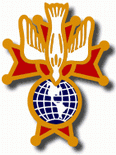 Garrigan Assembly525 S. Irene St.Sioux City, IA  51106KC265Garrigan.weebly.com 	   November    2022OFFICERSFaithful Friar         			Rev. Dennis W. Meinen	 712-258-9120Faithful Navigator			Jim Sanders			 712-259-5399Faithful Captain			Michael Peters			 712-259-6225Faithful Pilot				Ricardo Rocha		    	 712-899-3700Faithful Admiral			Edward Womack		 712-219-0374Faithful Comptroller			Marty Pasker		     	 712-276-3672Faithful Scribe				Mark Fachman		 712-333-2760Faithful Purser				John Staiert			 712-898-9891Faithful Inner Sentinel		David Butler			 712-823-8687Faithful Outer Sentinel		Michael Hays			 701580-0475Faithful 1 yr. Trustee			Stan Rolfes			 712-568-3492Faithful 2 yr. Trustee			Donnis Rogers			 712-239 4529Faithful 3yr.  Trustee			Donald Davis			 712-216-0415Faithful Chalice Society		Ricardo Rocha		    	 712-899-3700Faithful Web Master			Michael Peters			 712-259-6225                                   UP COMING MEETINGSNovember 17, 2022	Cathedral of Epiphany 1000 Douglas St, Sioux City, IASocial at 6:15, Dinner at 6:45 Meeting to FollowDecember 15, 2022 Christmas Party at Grahms in Dakota DunesJanuary 19, 2023 South Sioux City  KC HallFebruary 16, 2023  Sioux City St MichaelsMarch 16,2023   MapletonApril 20, 2023   St. John Parish OnawaFaithful Navigator Comments Sir Knights:  Wow!  Where did the time go?  What a fast October it was.  Fall dinners are in full swing.  Do not forget to attend them.  Also, volunteer for work when your parish dinner is scheduled.  Thanks to those who donated their time and talent to those dinners.   Thank you Lord for your beam of wisdom and light for us in a world that at times is ready to collapse.  Daily prayer to our Savior Jesus will get us through.  That is the strength of our Fourth Degree of the Knights of Columbus.  Let us never forget dedication to God, family and Country.Lastly, let us not forget our fellow Knights who went before us, that showed us how to promote the goodness of our order.  Remember our fallen Knights at our memorial service during and after the 10:00 Mass at Immaculate Conception Church in Sioux City November 20, 2022.  I encourage all 4th degree Knights to attend this event and honor our Knights who left us in 2021-22.  May God Bless their souls in Heaven.Remember to bring your spouses for our meeting and dinner.  While we have our meeting, there will be a program for our spouses.  Please let our Faithful Captain (Michael Peters 712-259-6225) know by November 14 (Monday) of your intent to attend and if your spouse will attend either by phone or text.  Our host KC council needs a meal count to prepare our dinner.  May the Lord bless you all.Progress update on the Eucharistic Miracles of the World project that the Garrigan Assembly has undertaken. We are going ahead with the printing of between 50 to 60 Miracles banners and purchase of the stands. These banners will be stored at the radio station and the station will schedule the loan of these. For councils and assemblies that donate to the cost of the banners, their identities will be listed on the banner cards with a cutoff date of November 1, 2022 for this section of banners. Upcoming Events:.November 20, 2020  Memorial Mass at Sioux City ImmaculateConception  ChurchNovember 20, 2020  Confirmation Mass at Sioux City St. Michaels 2223 Indian Hills Dr.   Be there at 1:30December 4, 2020  Confirmation Mass at Sioux City Nativity 4242 Natlia Way  Be there at 12:30December 15, 2022 Garrigan Assembly Christmas Party at Grahms Dakota Dunes, SD. Social starts at 5:3010 oz Prime Rib 22.98 Salmon or Top Sirloin at 18.98Faithful Pilots ReportHONOR GUARDS8 October, 2022 Kurt Hodgins Memorial Service:Ricardo Rocha, Marty Pasker, Michael Hays9 October 2022   LeRoy Goeden Rosary and Burial:Ricardo Rocha, Michael Koch, Marty Pasker, Michael Peters, David Butler, Michel Hays, John Staiert, Dennis Kluver24 October, 2022 Confirmation Mass Sioux City Sacred Heart:Ricardo Rocha, John Staiert, David Butler24 October 2022 Father Cosgrove Visitation:Jim Sanders, Michael Hays, Michel Koch, Michael Peters, Marty Pasker, 25 October, 2022 Father Cosgrove Funeral:Ricardo Rocha, Michael Hays, Michael Koch, David Butler,Marty Pasker, Roger Kramer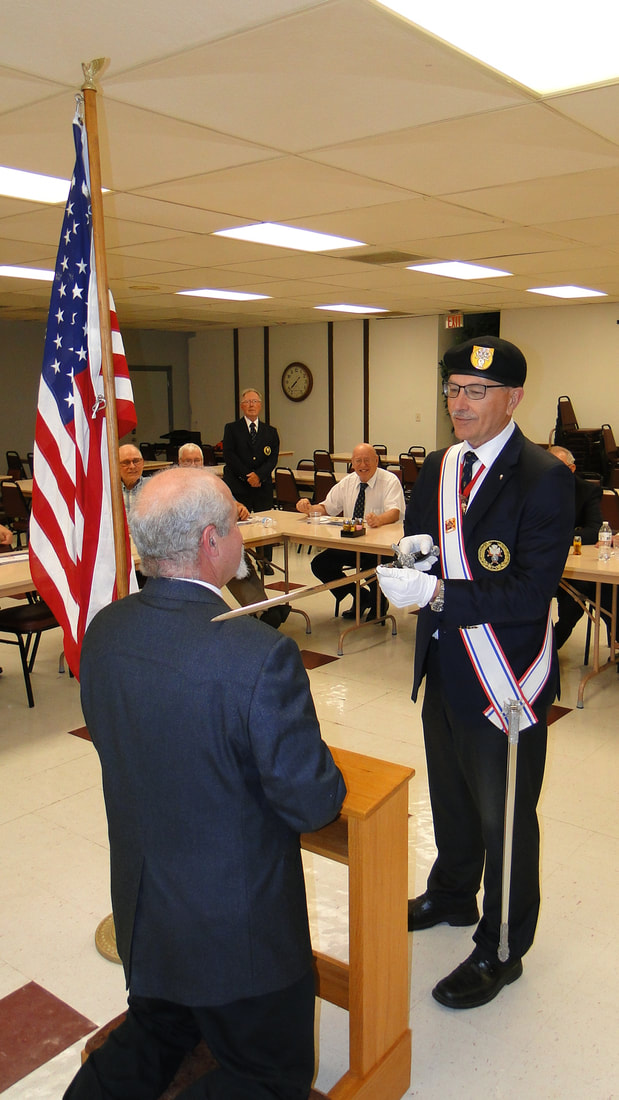                                     Knighting of a Sir Knight